Lagre skjemaet i .docx-format og gi det prosjektets navn. Sendes sammen med eventuelle vedlegg til: eksternredaksjonen@nrk.noRegistrering av ferdig innhold / visningsrett          Registrering av ferdig innhold / visningsrett          Registrering av ferdig innhold / visningsrett          Registrering av ferdig innhold / visningsrett          Registrering av ferdig innhold / visningsrett          Registrering av ferdig innhold / visningsrett          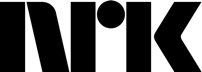 Produksjonsselskap:  Produksjonsselskap:  Produksjonsselskap:  Produksjonsselskap:  Produksjonsselskap:  Produksjonsselskap:  Produksjonsselskap:  Produksjonsselskap:  Selskapets navnOrg. nr.Org. nr.Gateadresse Postadresse Postnummer Poststed Poststed Kontaktperson TelefonTelefonE-post DatoDatoDistributørInformasjon om prosjektet: Informasjon om prosjektet: Informasjon om prosjektet: Informasjon om prosjektet: Informasjon om prosjektet: Informasjon om prosjektet: Informasjon om prosjektet: Informasjon om prosjektet: Tittel SjangerMålgruppeProdusent(er) Regissør(er)Antall episoder LengdeLengdeLengdeLengdePilot/demo? (Ja/Nei)Lim inn lenke til film her:Lim inn lenke til film her:Lim inn lenke til film her:Lim inn lenke til film her:Vi bekrefter at vi har avtale med alle rettighetshavere til produksjonenVi bekrefter at vi har avtale med alle rettighetshavere til produksjonenVi bekrefter at vi har avtale med alle rettighetshavere til produksjonenVi bekrefter at vi har avtale med alle rettighetshavere til produksjonenVi bekrefter at vi har avtale med alle rettighetshavere til produksjonenVi bekrefter at vi har avtale med alle rettighetshavere til produksjonenVi bekrefter at vi har avtale med alle rettighetshavere til produksjonen(Kryss av)Kortfattet prosjektbeskrivelse:Kortfattet prosjektbeskrivelse:Kortfattet prosjektbeskrivelse:Kortfattet prosjektbeskrivelse:Kortfattet prosjektbeskrivelse:Kortfattet prosjektbeskrivelse:Kortfattet prosjektbeskrivelse:Kortfattet prosjektbeskrivelse:Andre opplysninger:Andre opplysninger:Andre opplysninger:Andre opplysninger:Andre opplysninger:Andre opplysninger:Andre opplysninger:Andre opplysninger:Har prosjektet vært presentert for /behandlet av NRK tidligere?For hvem?For hvem?For hvem?For hvem?Budsjett / finansiering:Budsjett / finansiering:Budsjett / finansiering:Budsjett / finansiering:Budsjett / finansiering:Budsjett / finansiering:Budsjett / finansiering:Budsjett / finansiering:BeløpBeløpØnsket investering fra NRK Ønsket investering fra NRK Ønsket investering fra NRK Andre finansieringskilderAndre finansieringskilderAndre finansieringskilderBeløpBeløpBekreftet finansiering (ja / nei)Bekreftet finansiering (ja / nei)Bekreftet finansiering (ja / nei)Totalt budsjettTotalt budsjettTotalt budsjett